РЕСПУБЛИКА БУРЯТИЯ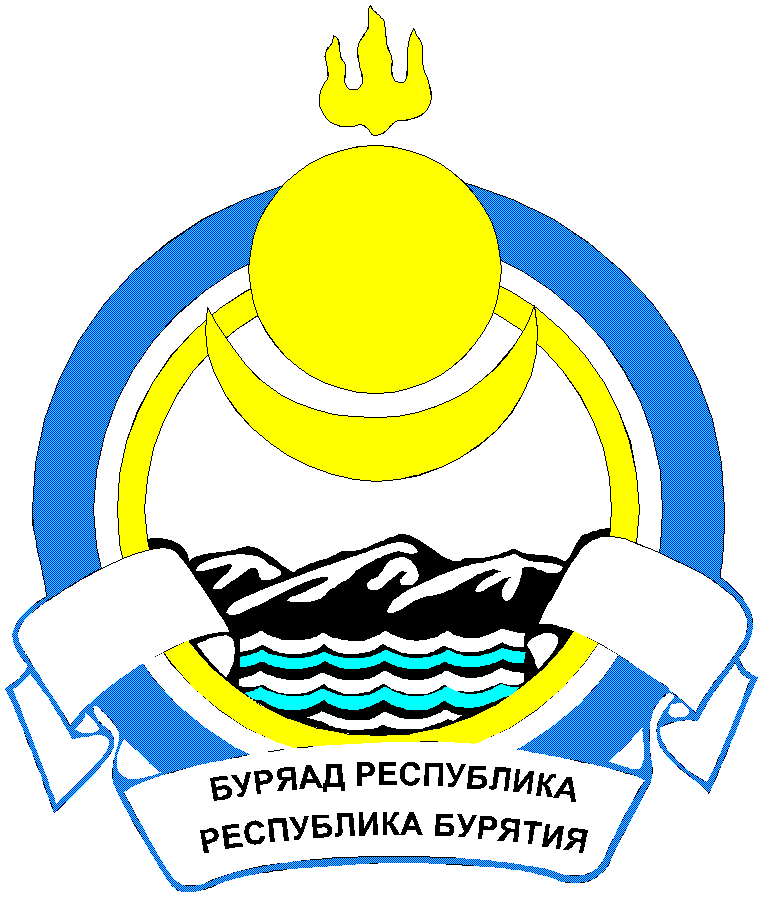 МУНИЦИПАЛЬНОЕ КАЗЕННОЕ УЧРЕЖДЕНИЕ АДМИНИСТРАЦИЯ  МУНИЦИПАЛЬНОГО ОБРАЗОВАНИЯ СЕЛЬСКОГО ПОСЕЛЕНИЯ  «ТАРБАГАТАЙСКОЕ» (МКУ АДМИНИСТРАЦИЯ СЕЛЬСКОГО ПОСЕЛЕНИЯ "ТАРБАГАТАЙСКОЕ")БУРЯАД УЛАС НЮТАГАЙ ЗАСАГАЙ НАНГАЙ ЭМХИ ЗУРГААН "ТАРБАГАТАЙСКОЕ" СОМОНОЙ НЮТАГАЙ ЗАСАГАЙ БАЙГУУЛАМЖЫН ЗАХИРГААНПОСТАНОВЛЕНИЕОт    22 апреля  2024года									                №10с. ТарбагатайО внесении изменений и дополнений в Административный регламент Администрации муниципального образования сельского поселения «Тарбагатайское» по предоставлению муниципальной  услуги по выдаче разрешений на использование земельных участков, находящихся в муниципальной собственности, а также земельных участков, государственная собственность на которые не разграниченаВ соответствии с Федеральным законом от 27.07.2010 № 210-ФЗ «Об организации предоставления государственных и муниципальных услуг»,  Правилами выдачи разрешения на использование земель или земельного участка, находящихся в государственной или муниципальной собственности и в целях приведения в соответствии с действующим законодательством, утвержденных постановлением Правительства РФ от 27.11.2014 №1244 (в редакции от 30.07.202), Администрация муниципального образования сельского поселения «Тарбагатайское»,  постановляет:1. Внести в Административный регламент Администрации  муниципального образования сельского поселения «Тарбагатайское» по предоставлению муниципальной услуги по выдаче разрешений на использование земельных участков, находящихся в муниципальной  собственности, а также земельных участков, государственная собственность на которые не разграничена, утвержденный постановлением Администрации МО СП «Тарбагатайское» от 01.07.2015 №39 следующие изменения и дополнения:1) в названии постановления,  слова: «а также земельных участков, государственная собственность на которые не разграничена» - исключить;2) пункт 2.6.1. дополнить подпунктом 2.6.1.8. следующего содержания:  «2.6.1.8.Информация о необходимости осуществления рубок деревьев, кустарников, расположенных в границах земельного участка, части земельного участка или земель из состава земель населенных пунктов, предоставленных для обеспечения обороны и безопасности, земель промышленности, энергетики, транспорта, связи, радиовещания, телевидения, информатики, земель для обеспечения космической деятельности, земель обороны, безопасности и земель иного специального назначения (за исключением земель, указанных в пункте 3 части 2 статьи 23 Лесного кодекса Российской Федерации), в отношении которых подано заявление, - в случае такой необходимости.»3) подпункт 2.6.2.2.пункта 2.6.2 изложить в следующей редакции:«2.6.2.2. Схема границ предполагаемых к использованию земель или части земельного участка на кадастровом плане территории с указанием координат характерных точек границ территории - в случае, если планируется использовать земли или часть земельного участка (с использованием системы координат, применяемой при ведении Единого государственного реестра недвижимости).»4)  пункт 2.6.3 изложить в следующей редакции:«2.6.3. К заявлению могут быть приложены:2.6.3.1. Выписка из Единого государственного реестра недвижимости об объекте недвижимости; 2.6.3.2. Копия лицензии, удостоверяющей право проведения работ по геологическому изучению недр; 2.6.3.3. Иные документы, подтверждающие основания для использования земель или земельного участка в целях, предусмотренных пунктом 1 статьи 39.34 Земельного кодекса Российской Федерации.»6) пункт 2.6.3. считать пунктом 2.6.4. следующего содержания«2.6.4.  В случае если указанные в пункте 2.6.2  Административного регламента документы не представлены заявителем, такие документы запрашиваются уполномоченным органом в порядке межведомственного информационного взаимодействия.» 7) пункт 2.6.4 считать пунктом 2.6.5. следующего содержания:«2.6.5. Администрация, предоставляющая муниципальные услуги, не вправе требовать от заявителя представления документов и информации или осуществления действий, представление или осуществление которых не предусмотрено нормативными правовыми актами, регулирующими отношения, возникающие в связи с предоставлением  муниципальных услуг.»8) пункт 2.6.5 считать пунктом 2.6.6. следующего содержания:«2.6.6. Заявители в целях получения муниципальных услуг обращаются в Администрацию непосредственно или через многофункциональный центр, почтовой связью,  в электронной форме с использованием Портала услуг.При обращении заявителей в МФЦ обеспечивается передача заявления и приложенных к нему документов в Администрацию в порядке и сроки, установленные соглашением о взаимодействии между МФЦ и Администрацией, но не позднее следующего рабочего дня со дня регистрации заявления в МФЦ.»9) раздел 2.8. «Исчерпывающий перечень оснований для приостановления или отказа в предоставлении муниципальной  услуги» изложить в следующей редакции:«2.8. «Исчерпывающий перечень оснований для  отказа в предоставлении муниципальной  услуги: Решение об отказе в выдаче разрешения принимается в случае, если: а) заявление подано с нарушением требований, установленных пунктами 2.6.1. и 2.6.2 настоящего  Регламента; б) в заявлении указаны цели использования земель или земельного участка или объекты, предполагаемые к размещению, не предусмотренные пунктом 1 статьи 39.34 Земельного кодекса Российской Федерации; в) земельный участок, на использование которого испрашивается разрешение, предоставлен физическому или юридическому лицу.  В решении об отказе в выдаче разрешения должно быть указано основание отказа, предусмотренное разделом 2.8. настоящего Регламента. В случае если заявление подано с нарушением требований, предусмотренных пунктами 2.6.1. и 2.6.2 настоящего  Регламента, в решении об отказе в выдаче разрешения должно быть указано, в чем состоит такое нарушение.»10) дополнить  разделом  2.8.1.  следующего содержания «2.8.1.  Решение о выдачи разрешения на использование земель или земельного участка:Разрешение о выдаче разрешения должно содержать: а) указание об обязанности лиц, получивших разрешение, выполнить предусмотренные статьей 39.35 Земельного кодекса Российской Федерации требования в случае, если использование земель или земельных участков привело к порче или уничтожению плодородного слоя почвы в границах таких земель или земельных участков; б) указание о предусмотренной статьей 39.34 Земельного кодекса Российской Федерации возможности досрочного прекращения действия разрешения со дня предоставления земельного участка физическому или юридическому лицу и сроки направления Администрацией  заявителю уведомления о предоставлении земельного участка таким лицам; в) согласование осуществления рубок деревьев, кустарников, расположенных в границах земельного участка, части земельного участка или земель из состава земель населенных пунктов, предоставленных для обеспечения обороны и безопасности, земель промышленности, энергетики, транспорта, связи, радиовещания, телевидения, информатики, земель для обеспечения космической деятельности, земель обороны, безопасности и земель иного специального назначения (за исключением земель, указанных в пункте 3 части 2 статьи 23 Лесного кодекса Российской Федерации), в отношении которых выдается разрешение, за исключением случаев, если запрет на рубку и (или) ограничение рубки установлены в соответствии с федеральными законами и законами Республики Бурятия (при условии представления заявителем информации, указанной в подпункте 2.6.1.8.  пункта 2.6.1. настоящего Регламента). 11) дополнить пунктом 2.8.2. следующего содержания:«2.8.2. В течение 10 рабочих дней со дня выдачи разрешения Администрация направляет копию этого разрешения с приложением схемы границ предполагаемых к использованию земель или части земельного участка на кадастровом плане территории в федеральный орган исполнительной власти, уполномоченный на осуществление государственного земельного надзора.»2.   Настоящее постановление вступает в силу со дня его официального обнародования (опубликования).Глава муниципального образования сельского поселения «Тарбагатайское»                                                Т.А.ШунковаГуршумова А.А.